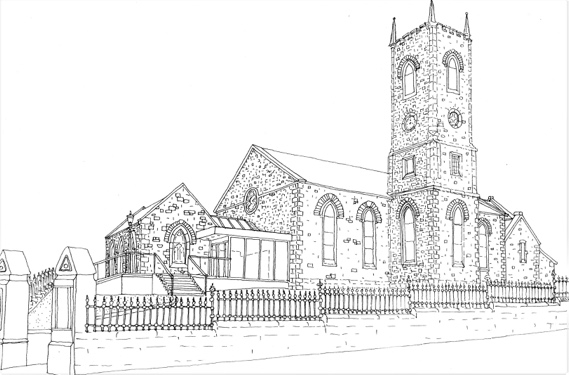            CHURCH OF IRELAND – DIOCESE OF CONNOR                                                       ANGLICAN*EPISCOPAL    AGHERTON PARISH – CHURCH of ST JOHN the BAPTIST Welcome to Agherton. Whether you are a visitor or a new parishioner, it is good to have you with us today and we hope you will enjoy your visit.If you are new to the area and wish to join the Parish, please complete the form. We would like to get to know you and introduce you to our Church family.All baptised Christians who are communicant members in their own tradition are welcome to receive the sacrament of Holy Communion according to conscience.Malcom R.K Ferry ( Rector )Email: aghertonparish@hotmail.co.ukPlease complete this form and hand it to one of the clergy or churchwardens before you leave church, or place in the collection plate, or email to the above address. Thank YouName: …………………………………………………………………………………………………………………………………………Address: …………………………………………………………………………………………………………………………………………………………………………………………………………………………………………………………………………………………….Tel: ………………………………………          Mobile: ………………………………..Email: ……………………………………………………………………………………………………………………………………………Please tick if any of these interest you:    Sunday School (Sunday Surfers)                                               Badminton    Creche                                                                                           Bowling    Church Choir                                                                                 Craft Club    Youth Fellowship                                                                         Gardening Club    Mothers Union                                                                             Wednesday morning Coffee Group    Church of Ireland Men’s Society                                               Junior Boys Brigade    Bible Study Group                                                                        Flower Arrangers Guild    Parish Hospitality                                                                         Women’s Fellowship